Per CentThe symbol % (read percent) means  or 0.013% =  = 0.03				10% = Complete the following table.Per centFractionDecimal11%27%329%447%553%621%783%849%961%109%1137%1277%1391%1433%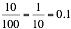 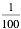 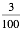 